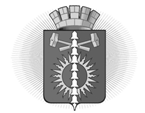 АДМИНИСТРАЦИЯ ГОРОДСКОГО ОКРУГА ВЕРХНИЙ ТАГИЛП О С Т А Н О В Л Е Н И ЕОб утверждении рабочей документации на реализацию проекта создания комфортной городской среды «Благоустройство общественной территории г. Верхний Тагил «Набережная огней»В соответствии с Постановлением Свердловской области от 29.10.2013 г. № 1330-ПП «Об утверждении государственной программы Свердловской области «Развитие жилищно-коммунального хозяйства и повышение энергетической эффективности в Свердловской области до 2024 года», Муниципальной программой «Формирование комфортной городской среды городского округа Верхний Тагил на 2018-2024 годы», Рабочей документацией (шифр 40-20.2020.1. РД), Уставом городского округа Верхний Тагил, Администрация городского округа Верхний ТагилПОСТАНОВЛЯЕТ:1. Утвердить рабочую документацию (шифр 40-20.2020.1.РД) на реализацию проекта создания комфортной городской среды «Благоустройство общественной территории г. Верхний Тагил «Набережная огней» и стоимость на выполнение работ по благоустройству общественной территории г. Верхний Тагил «Набережная огней»:- в базовых ценах 2001 г. (без НДС)   23 877,47 тыс. руб.                                           в.т.ч.:   СМР  21 181,31 тыс. руб.- в текущих ценах (с НДС)   235 606,66 тыс. руб.                       в.т.ч.:   СМР   220 624,53 тыс. руб.2. Контроль за исполнением настоящего постановления возложить на Заместителя главы администрации по жилищно-коммунальному и городскому хозяйству Н.Н. Русалеева. 3. Разместить настоящее постановление на официальном сайте городского округа Верхний Тагил: www.go-vtagil.ru.Глава городского округа Верхний Тагил 			подпись     	                            В.Г. КириченкоВерноСтарший инспектор АСО                                              Фурсаева А.О.СОГЛАСОВАНИЕпроекта постановления Администрации городского округа Верхний ТагилПостановление разослать:  АСОот 02.12.2020 г.№ 619г. Верхний Тагилг. Верхний Тагилг. Верхний ТагилЗаголовок постановления: Заголовок постановления: Заголовок постановления: Заголовок постановления: Об утверждении рабочей документации на выполнение работ по благоустройству общественной территории г. Верхний Тагил «Набережная огней»Об утверждении рабочей документации на выполнение работ по благоустройству общественной территории г. Верхний Тагил «Набережная огней»Об утверждении рабочей документации на выполнение работ по благоустройству общественной территории г. Верхний Тагил «Набережная огней»Об утверждении рабочей документации на выполнение работ по благоустройству общественной территории г. Верхний Тагил «Набережная огней»Об утверждении рабочей документации на выполнение работ по благоустройству общественной территории г. Верхний Тагил «Набережная огней»ДолжностьДолжностьДолжностьИнициалы,ФамилияИнициалы,ФамилияСроки и результаты согласованияСроки и результаты согласованияСроки и результаты согласованияСроки и результаты согласованияДолжностьДолжностьДолжностьИнициалы,ФамилияИнициалы,ФамилияДата поступления на согласованиеДата согласованияЗамечания и подписьЗамечания и подписьЗам.Главы администрации по ЖК и ГХЗам.Главы администрации по ЖК и ГХЗам.Главы администрации по ЖК и ГХН.Н. Русалеев Н.Н. Русалеев Организационно-правовой отделОрганизационно-правовой отделОрганизационно-правовой отделО.Л. Голендухина О.Л. Голендухина Начальник ОУМИиЗРНачальник ОУМИиЗРНачальник ОУМИиЗРН.А. КропотухинаН.А. КропотухинаНаправлен в прокуратуру г. КировградаНаправлен в прокуратуру г. КировградаНаправлен в прокуратуру г. КировградаНаправлен в прокуратуру г. КировградаНаправлен в прокуратуру г. КировградаНаправлен независимым экспертамНаправлен независимым экспертамНаправлен независимым экспертамНаправлен независимым экспертамНаправлен независимым экспертамПроект размещен на официальном сайте городского округа Верхний ТагилПроект размещен на официальном сайте городского округа Верхний ТагилПроект размещен на официальном сайте городского округа Верхний ТагилПроект размещен на официальном сайте городского округа Верхний ТагилПроект размещен на официальном сайте городского округа Верхний ТагилОценка регулирующего воздействия: __________________Оценка регулирующего воздействия: __________________Оценка регулирующего воздействия: __________________Оценка регулирующего воздействия: __________________Оценка регулирующего воздействия: __________________Исполнитель:Начальник архитектурно-строительного отдела Ждановских Алексей Геннадьевичтелефон:   2-00-25Начальник архитектурно-строительного отдела Ждановских Алексей Геннадьевичтелефон:   2-00-25Начальник архитектурно-строительного отдела Ждановских Алексей Геннадьевичтелефон:   2-00-25Начальник архитектурно-строительного отдела Ждановских Алексей Геннадьевичтелефон:   2-00-25Начальник архитектурно-строительного отдела Ждановских Алексей Геннадьевичтелефон:   2-00-25Начальник архитектурно-строительного отдела Ждановских Алексей Геннадьевичтелефон:   2-00-25